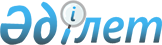 Об установлении водоохранной зоны и полосы реки Тобол в пределах земельных участков крестьянских хозяйств "Цой Георгий Сергеевич", "Шалыгин Владимир Владимирович", "Простор" и товарищества с ограниченной ответственностью "Альба" в Новоильинском сельском округе Тарановского района, режима и особых условий их хозяйственного использования
					
			Утративший силу
			
			
		
					Постановление акимата Костанайской области от 28 мая 2012 года № 252. Зарегистрировано Департаментом юстиции Костанайской области 15 июня 2012 года № 3814. Утратило силу постановлением акимата Костанайской области от 3 августа 2022 года № 344
      Сноска. Утратило силу постановлением акимата Костанайской области от 03.08.2022 № 344 (вводится в действие по истечении десяти календарных дней после дня его первого официального опубликования).
      В соответствии со статьями 39, 116, 125 Водного кодекса Республики Казахстан от 9 июля 2003 года, статьей 27 Закона Республики Казахстан от 23 января 2001 года "О местном государственном управлении и самоуправлении в Республике Казахстан" акимат Костанайской области ПОСТАНОВЛЯЕТ:
      Сноска. Преамбула с изменением, внесенным постановлением акимата Костанайской области от 14.03.2016 № 115 (вводится в действие по истечении десяти календарных дней после дня его первого официального опубликования).


       1. Установить водоохранную зону и полосу реки Тобол в пределах земельных участков крестьянских хозяйств "Цой Георгий Сергеевич", "Шалыгин Владимир Владимирович", "Простор" и товарищества с ограниченной ответственностью "Альба" в Новоильинском сельском округе Тарановского района, на основании утвержденной проектной документации, согласованной с уполномоченными органами согласно приложению 1.
      2. Установить режим и особые условия хозяйственного использования водоохранной зоны и полосы реки Тобол в пределах земельных участков крестьянских хозяйств "Цой Георгий Сергеевич", "Шалыгин Владимир Владимирович", "Простор" и товарищества с ограниченной ответственностью "Альба" в Новоильинском сельском округе Тарановского района, согласно приложению 2.
      3. Настоящее постановление вводится в действие по истечении десяти календарных дней после дня его первого официального опубликования.
      СОГЛАСОВАНО:   
      Начальник государственного учреждения   
      "Тобол-Торгайская бассейновая инспекция   
      по регулированию использования и охране   
      водных ресурсов Комитета по водным   
      ресурсам Министерства сельского хозяйства   
      Республики Казахстан   
      _____________________ Г. Оспанбекова   
      Исполняющий обязанности директора   
      государственного учреждения "Департамент   
      комитета государственного санитарно-   
      эпидемиологического надзора Министерства   
      здравоохранения Республики Казахстан   
      по Костанайской области   
      _____________________ Ю. Севостьянов   
      Начальник государственного учреждения   
      "Межрегиональная земельная инспекция   
      Агентства Республики Казахстан по   
      управлению земельными ресурсами по   
      Костанайской области   
      _____________________ М. Дихаев   
      Начальник Костанайского филиала   
      государственного учреждения "Тобыл-   
      Торгайский департамент экологии Комитета   
      экологического регулирования и контроля   
      Министерства охраны окружающей среды   
      Республики Казахстан   
      _____________________ А. Каримов   
      Начальник ГУ "Управление природных   
      ресурсов и регулирования природопользования   
      акимата Костанайской области"   
      _____________________ К. Тулеубаев   
      Аким Тарановского района   
      _____________________ А. Бондаренко    Водоохранная зона и полоса реки Тобол
в пределах земельных участков крестьянских
хозяйств "Цой Георгий Сергеевич", "Шалыгин Владимир
Владимирович", "Простор" и товарищества с ограниченной
ответственностью "Альба" в Новоильинском сельском
округе Тарановского района Режим и особые условия хозяйственного
использования водоохранной зоны и полосы реки
Тобол в пределах земельных участков крестьянских хозяйств
"Цой Георгий Сергеевич", "Шалыгин Владимир Владимирович",
"Простор" и товарищества с ограниченной ответственностью
"Альба" в Новоильинском сельском округе
Тарановского района
      Сноска. Приложение 2 с изменениями, внесенными постановлением акимата Костанайской области от 30.04.2014 № 182 (вводится в действие по истечении десяти календарных дней после дня его первого официального опубликования).
       1. В пределах водоохранных полос не допускается:
      1) хозяйственная и иная деятельность, ухудшающая качественное и гидрологическое состояние (загрязнение, засорение, истощение) водных объектов;
      2) строительство и эксплуатация зданий и сооружений, за исключением водохозяйственных и водозаборных сооружений и их коммуникаций, мостов, мостовых сооружений, причалов, портов, пирсов и иных объектов транспортной инфраструктуры, связанных с деятельностью водного транспорта объектов по использованию возобновляемых источников энергии (гидродинамической энергии воды), а также рекреационных зон на водном объекте. Положения данного подпункта применяются с учетом требований, установленных пунктом 7 статьи 125 и статьей 145-1 Водного кодекса Республики Казахстан от 9 июля 2003 года (далее – Водный кодекс);
      3) предоставление земельных участков под садоводство и дачное строительство;
      4) эксплуатация существующих объектов, не обеспеченных сооружениями и устройствами, предотвращающими загрязнение водных объектов и их водоохранных зон и полос;
      5) проведение работ, нарушающих почвенный и травяной покров (в том числе: распашка земель, выпас скота, добыча полезных ископаемых), за исключением обработки земель для залужения отдельных участков, посева и посадки леса;
      6) устройство палаточных городков, постоянных стоянок для транспортных средств, летних лагерей для скота;
      7) применение всех видов удобрений.
      2. В пределах водоохранных зон не допускается:
      1) ввод в эксплуатацию новых и реконструированных объектов, не обеспеченных сооружениями и устройствами, предотвращающими загрязнение и засорение водных объектов и их водоохранных зон и полос;
      2) проведение реконструкции зданий, сооружений, коммуникаций и других объектов, также производство строительных, дноуглубительных и взрывных работ, добыча полезных ископаемых, прокладка кабелей, трубопроводов и других коммуникаций, буровых, земельных и иных работ без проектов, согласованных в установленном порядке с местными исполнительными органами, уполномоченным органом в области использования и охраны водного фонда, уполномоченным государственным органом в области охраны окружающей среды, центральным уполномоченным органом по управлению земельными ресурсами, уполномоченными органами в области энергоснабжения и санитарно-эпидемиологического благополучия населения и другими заинтересованными органами.
      Положения данного подпункта применяются с учетом требований, установленных пунктами 3 и 7 статьи 125 и пунктом 1 статьи 126 Водного кодекса;
      3) размещение и строительство складов для хранения удобрений, пестицидов, ядохимикатов и нефтепродуктов, пунктов технического обслуживания, мойки транспортных средств и сельскохозяйственной техники, механических мастерских, устройство свалок бытовых и промышленных отходов, площадок для заправки аппаратуры пестицидами и ядохимикатами, взлетно-посадочных полос для проведения авиационно-химических работ, а также размещение других объектов, отрицательно влияющих на качество воды;
      4) размещение животноводческих ферм и комплексов, накопителей сточных вод, полей орошения сточными водами, кладбищ, скотомогильников (биотермических ям), а также других объектов, обусловливающих опасность микробного загрязнения поверхностных и подземных вод;
      5) выпас скота с превышением нормы нагрузки, купание и санитарная обработка скота и другие виды хозяйственной деятельности, ухудшающие режим водоемов;
      6) применение способа авиаобработки ядохимикатами и авиаподкормки минеральными удобрениями сельскохозяйственных культур и лесонасаждений на расстоянии менее двух тысяч метров от уреза воды в водном источнике;
      7) применение пестицидов, на которые не установлены предельно допустимые концентрации, внесение удобрений по снежному покрову, а также использование в качестве удобрений необезвреженных навозосодержащих сточных вод и стойких хлорорганических ядохимикатов.
      При необходимости проведения вынужденной санитарной обработки в водоохранной зоне допускается применение мало - и среднетоксичных нестойких пестицидов.
					© 2012. РГП на ПХВ «Институт законодательства и правовой информации Республики Казахстан» Министерства юстиции Республики Казахстан
				
Аким
Костанайской области
Н. СадуакасовПриложение 1
к постановлению акимата
от 28 мая 2012 года
№ 252
Водный объект,
его участок
Водоохранная зона
Водоохранная зона
Водоохранная зона
Водоохранная полоса
Водоохранная полоса
Водоохранная полоса
Средне-
многолет-
ний
меженный
урез воды
(метр)
Водный объект,
его участок
длина
(метр)
ширина
(метр)
пло-
щадь
(гек-
тар)
длина
(метр)
шири-
на
(метр)
пло-
щадь
(гек-
тар)
Средне-
многолет-
ний
меженный
урез воды
(метр)
Река Тобол
Земельные участки
в Новоильинском
сельском округе:
крестьянские
хозяйства "Цой
Георгий
Сергеевич"
и "Простор"
крестьянское
хозяйство
"Шалыгин Владимир
Владимирович"
товарищество
с ограниченной
ответственностью
"Альба"
(заказчики
проекта
установления
водоохранной зоны
и полосы–
крестьянские
хозяйства "Цой
Георгий
Сергеевич",
"Шалыгин Владимир
Владимирович",
"Простор" и
товарищество
с ограниченной
ответственностью
"Альба")
823
364
481
1000
1000
1000
92,8
36,4
48,1
1073
364
481
35
35
35
3,756
1,274
1,57
160,0
160,0
160,0Приложение 2
к постановлению акимата
от 28 мая 2012 года
№ 252